
Preflight Action Checklist - NWKRAFT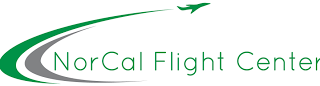 Pilot Name: _____________________________  				Date completed: ________________CFI Name: ______________________________    Anticipated Flight Date and Time: ________________NOTAMS/TFRs:Weather:Known ATC delay (IFR): Runway DataDeparture/Local: _____________Destination: _________________Alternate airports: ____________Alternate Airports: Fuel:(VFR) 30 min Day, 45 min Night(IFR) 45 min to destination or to alternate if alternate is requiredCalculated from cruise fuel burnMinimum fuel Needed: _________ GallonsTakeoff and Landing Data:Departure/Local:Enroute:Destination:Takeoff Ground roll:Distance to clear 50 ft. obstacle:Landing Ground roll:Distance to clear 50 ft. obstacle: